Comunicazioni della F.I.G.C.Nessuna comunicazioneComunicazioni della L.N.D.In allegato al presente Comunicato Ufficiale si trasmette:Comunicati Ufficiali dal n. 23 al n. 31 della L.N.D. Stagione Sportiva 2021/2022;Circolari dal n. 13 al n. 15 della L.N.D. Stagione Sportiva 2021/2022.Comunicazioni del S.G.S.Nessuna ComunicazioneComunicazioni del Comitato RegionaleSegreteriaA seguire si riporta il prospetto con le scadenze delle diverse categorie precisando che entro i termini indicati le Società dovranno completare:la procedura di iscrizione on line;inviare telematicamente la documentazione con firma elettronica;provvedere al pagamento di quanto dovuto.Si ricorda che la procedura on line è da completarsi entro le ore 19.00 delle date sotto indicate:(*) le Società aventi diritto di cui al Comunicato Ufficiale n. 79 del 30.06.2021 troveranno le relative iscrizioni già predisposte nelle rispettive Aree Società. (**) fatta salva diversa comunicazione in merito da parte del Settore Giovanile e Scolastico della F.I.G.C.Si comunicano le disposizioni valide in materia di iscrizioni ai campionati, ricordando che è obbligatoria l’iscrizione per i Campionati regionali e provinciali di ogni categoria e disciplina sportiva tramite il sistema informatico on-line:Le iscrizioni on-line dovranno essere effettuate dal sito www.lnd.it (Area Società), attraverso la pagina web di ogni Società dove sono predisposti appositi programmi in merito.La guida operativa per l’utilizzo è consultabile nell’Area Società in formato .pdf;Entro i termini sopra indicati le Società dovranno: completare la procedura di iscrizione on-line, inviare telematicamente la documentazione con firma elettronica provvedere al pagamento di quanto dovuto.MODALITA’ DI PAGAMENTO DELLE ISCRIZIONILa modalità di pagamento delle somme relative alle iscrizioni a tutti i campionati sarà la seguente:Tramite bonifico bancario (nella cui causale vanno indicati, nell’ordine: matricola federale, denominazione sociale e Campionati per cui è stata fatta l’iscrizione) intestato a F.I.G.C./L.N.D. Comitato Regionale Liguria presso BANCA NAZIONALE DEL LAVORO, IBAN IT07R0100501400000000008086 entro i termini previsti e senza movimentare il portafoglio iscrizioni. Le Società potranno optare per il pagamento dell’iscrizione in forma totale o rateizzata come indicato nel documento riepilogativo dei costi; le iscrizioni andranno effettuate esclusivamente via web con il procedimento di dematerializzazione dei documenti senza consegna cartacea degli stessi.Non saranno accettati altri mezzi di pagamento.DOCUMENTAZIONE NECESSARIA PER L’ISCRIZIONESi ricorda che, ai sensi dell’art. 28 del Regolamento della Lega Nazionale Dilettanti, costituiscono condizioni inderogabili per l’iscrizione ai Campionati regionali e provinciali:La disponibilità di un impianto di gioco omologato, dotato dei requisiti previsti dall’Art. 31 del Regolamento della Lega Nazionale Dilettanti – si ricorda che anche le Società proprietarie o gestrici dell’impianto sportivo sono tenute comunque a presentare la dichiarazione di disponibilità dell’impianto di gioco – si rimanda a quanto disposto dal C.U. 01 punto 31) della Lega Nazionale Dilettanti;l’inesistenza di situazioni debitorie nei confronti di Enti federali, Società e tesserati;Il versamento delle somme dovute a titolo di diritti ed oneri finanziari:Eventuali situazioni debitorie in essere al termine della s.s. 2020/2021;Tassa associativa alla L.N.D.;Diritti di iscrizione ai Campionati di competenza;Assicurazione tesserati;Acconto spese per attività regionale e organizzazione.Gli importi dovuti relativamente a quanto previsto dalle voci B, C1, C2 e C3 sopra indicate andranno corrisposte nella loro totalità.Gli importi dovuti relativamente a quanto previsto dalle voci C4 e C5 sopra indicate potranno essere corrisposti come segue:Il 50% del totale delle due voci entro il termine fissato per la chiusura delle iscrizioni;Il rimanente 50% del totale delle due voci entro la data del 15 dicembre 2021.Si ricorda, inoltre, che tutte le Società dovranno necessariamente sottoscrivere, a cura del proprio Legale Rappresentante, all’atto dell’iscrizione ai rispettivi Campionati 2021/2022, la acclusa delega alla Lega Nazionale Dilettanti per la negoziazione dei diritti di immagine, pubblicitari e commerciali. Attività di Calcio a 11 maschile L.N.D. – Il totale è dato dalla somma delle voci A+B+C+D+E(*) Alla somma totale deve essere aggiunta la quota assicurativa tesserati – (**) Vedi C.U. 01/51 L.N.D. 2021/2022Attività di Calcio a 5 L.N.D. – Il totale è dato dalla somma delle voci A+B+C+D+E(*) Alla somma totale deve essere aggiunta la quota assicurativa tesserati – (**) Vedi C.U. 01/51 L.N.D. 2021/2022Attività di Calcio a 11 femminile L.N.D. – Il totale è dato dalla somma delle voci A+B+C+D+E(*) Alla somma totale deve essere aggiunta la quota assicurativa tesserati – (**) Vedi C.U. 01/51 L.N.D. 2021/2022COSTI DI ISCRIZIONE CAMPIONATI DI SETTORE GIOVANILE Si rappresenta che i costi delle iscrizioni ai Campionati del Settore Giovanile e Scolastico, nonché le relative modalità di pagamento degli stessi, verranno definiti successivamente alla pubblicazione del Comunicato Ufficiale della F.I.G.C. con cui verranno determinati gli oneri finanziari per la stagione sportiva 2021/2022.Nel paragrafo relativo all’attività di Settore Giovanile e Scolastico si riporta il prospetto relativo all’organizzazione dell’attività agonistica giovanile (Campionato Under 18 – Campionati Under 17 ed Under 15 e Tornei Under 16 ed Under 14) della stagione sportiva 2021/2022.DISPOSIZIONI IN ORDINE AI PAGAMENTI SUI CONTI CORRENTI DEL COMITATO REGIONALESi trascrivono, di seguito, le modalità da seguire per i pagamenti tramite bonifici sui Conti Correnti del Comitato Regionale Liguria:C/C PRESSO BANCA NAZIONALE DEL LAVORO, IBAN IT07R0100501400000000008086:da utilizzarsi esclusivamente per il pagamento delle iscrizioni e le ricariche del portafoglio tesseramentiC/C PRESSO BANCA UNICREDIT, IBAN IT76P0200801400000100385993:da utilizzarsi per il pagamento di tutte le altre operazione (tasse tornei, tasse reclamo, ecc.)PORTAFOGLIO ISCRIZIONI E PORTAFOGLIO TESSERAMENTISi porta a conoscenza di tutte le Società che, a seguito delle indicazioni pervenute dall’ufficio C.E.D. della Lega Nazionale Dilettanti, fino a diversa comunicazione non sarà possibile, da parte delle Società, effettuare operazioni di trasferimento degli importi tra il portafoglio iscrizioni ed il portafoglio tesseramenti, e viceversa, e neppure tra portafogli e saldo societario.Per quanto sopra evidenziato si raccomanda, pertanto, di porre la massima attenzione alla scelta del portafoglio di destinazione al momento di compilazione della richiesta.RICARICA PORTAFOGLIO TESSERAMENTIIn relazione al portafoglio tesseramenti, evidenziando come nell’Area Società siano indicate tutte le diverse modalità di ricarica, si ritiene opportuno precisare quanto segue per la miglior gestione possibile delle stesse:Ricarica tramite POS Virtuale o bonifico "MyBank”: sia nel caso di transazione a mezzo carta di credito che di bonifico MyBank, al momento della conferma della transazione da parte del circuito bancario, la disponibilità delle somme sul portafoglio della società e' immediata e necessita  dell’inserimento nell’Area Società della richiesta di ricarica ma non necessita della ratifica da parte dell’Ufficio Amministrativo del C.R.L.;Ricarica tramite MAV Light: pagabili presso ogni sportello bancario, senza limiti di spesa, o presso le ricevitorie SISAL con un limite per la transazione di 1200,00 euro, non presso gli sportelli postali; la disponibilità delle somme sul portafoglio varia in funzione del momento e del circuito in cui la società dispone il pagamento. Questa modalità di ricarica necessita:dell’inserimento, nell’Area Società, della richiesta di ricarica portafoglio tesseramenti;della successiva ratifica da parte dell’Ufficio Amministrativo del C.R.L. che avverrà non prima del momento in cui il bonifico sarà accreditato sul c/c relativo all’IBAN di cui sopraRicarica tramite bonifico bancario: nella causale vanno indicati denominazione e matricola della Società, lo stesso deve essere intestato a F.I.G.C./L.N.D. Comitato Regionale Liguria presso BANCA NAZIONALE DEL LAVORO, IBAN IT07R0100501400000000008086. Questa modalità di ricarica necessita:dell’inserimento, nell’Area Società, della richiesta di ricarica portafoglio tesseramenti;della successiva ratifica da parte dell’Ufficio Amministrativo del C.R.L. che avverrà non prima del momento in cui il bonifico sarà accreditato sul c/c relativo all’IBAN di cui sopra;MUTUO LIQUIDITA’ ASSOCIAZIONI SPORTIVE DILETTANTISTICHESi pubblica come di seguito, quanto pervenuto dall’ ISTITUTO PER IL CREDITO SPORTIVO inerente al mutuo liquidità che sarà operativo dal mese corrente:Iniziativa 1 - Beneficiari ASD, SSD ARL (LIQUIDITA' CIRCOLANTE ESCLUSI INVESTIMENTI INFRASTRUTTURALI) fino a 30.000 euroIniziativa 2 - Beneficiari ASD, SSD ARL (LIQUIDITA' CIRCOLANTE E INVESTIMENTI INFRASTUTTURALI) da 30.000 euro a 250.000Iniziativa 3 – Beneficiari FSN, DSA, EPS da 30.000 a 5.000.0000 euroIniziativa 4 – Società Professionistiche (Serie A, LNPB, Lega Pro, Basket A1) da 30.000 a 5.000.000 euroIniziativa 5 – Leghe nazionali da 30.000 euro a 5.000.000 euroLe richieste, come le precedenti misure liquidità, potranno essere inserite direttamente sul portale dal sito www.creditosportivo.itSettore Giovanile e ScolasticoCAMPIONATO UNDER 18STAGIONE SPORTIVA 2021/2022Si rende noto che, con Comunicato Ufficiale n. 3/A del 01 luglio 2021, richiamato con C.U. n. 12 della Lega Nazionale Dilettanti allegato al presente Comunicato Ufficiale, la F.I.G.C. ha istituito, a partire dalla Stagione Sportiva 2021/2022, il Campionato Under 18 Provinciale/Regionale organizzato dai Comitati Regionali della L.N.D..Alla luce di quanto sopra, in attesa di valutare il riscontro numerico delle iscrizioni al Campionato, si comunica che il Comitato Regionale Liguria organizzerà lo stesso a carattere regionale determinando la composizione dei gironi, ad ogni modo, con carattere di prossimità geografica.In relazione al Campionato Under 18 della Stagione Sportiva 2021/2022 si precisa che, come indicato sul Comunicato Ufficiale n. 01 del Settore Giovanile e Scolastico, varranno i seguenti limiti di età: Possono prendere parte all’attività Under 18 i calciatori che, anteriormente al 1° gennaio dell’anno in cui ha inizio la stagione sportiva, abbiano compiuto anagraficamente il 16° anno di età e che, nel medesimo periodo, non abbiano compiuto il 17° (ovvero nati nel 2004). Qualora fosse necessario, possono partecipare all’attività della categoria “Allievi – Under 18” coloro che nel medesimo periodo abbiano compiuto il 15° anno di età (ovvero nati nel 2005), limitatamente ad un numero massimo di 5 calciatori.ELENCO SCUOLE CALCIO D’ELITESi pubblica come di seguito l’elenco delle Scuole Calcio d’Elitè riportato sul sito FIGC-SGS, con l’asterisco (*) sono indicate le Società che hanno ottenuto tale riconoscimento per il primo anno.Comunicazioni della delegazione provincialeNessuna comunicazioneALLEGATIIn allegato al presente Comunicato Ufficiale e parte integrante dello stesso si trasmette:Comunicato Ufficiale n. 22 L.N.D. – modulistica a corredo della domanda per eventuale integrazione degli organici di Serie A e B per la Stagione Sportiva 2021/2022, organizzati dalla Divisione Calcio Femminile;Comunicato Ufficiale n. 23 L.N.D. – Beach Soccer;Comunicato Ufficiale n. 24 - CU dal n.6/AA al n.9/AA FIGC - Provvedimenti della Procura Federale;Comunicato Ufficiale n. 25 - CU n.4/2021 Collegio Arbitrale presso la LND;Comunicato Ufficiale n. 26 - CU n.10/AA FIGC - Provvedimenti della Procura Federale;Comunicato Ufficiale n. 27 - CU n.12/A FIGC - Non ammissione Campionato Serie B 2021/2022 Società AC CHIEVO Srl;Comunicato Ufficiale n. 28 - CU dal n.13/A al n.17/A FIGC - Società non ammesse Campionato Serie C 2021/2022;Comunicato Ufficiale n. 29 - CU n.18/A FIGC - Mancata iscrizione Campionato Serie C 2021/2022 Società GOZZANO;Comunicato Ufficiale n. 30 - CU n.19/A FIGC - Termine presentazione domande sostituzione Serie C 2021/2022;Comunicato Ufficiale n. 31 - CU n.20/A FIGC - Svincolo d'autorità calciatori GOZZANO;Circolare n. 13 LND –  decisioni del Tribunale Nazionale Antidoping;Circolare n. 14 LND –  decisioni del Tribunale Nazionale Antidoping;Circolare n. 15 LND –  decisioni del Tribunale Nazionale Antidoping;Pubblicato in La Spezia ed affisso all’albo dellla D.P. della Spezia il 16/07/2021Stagione Sportiva 2021/2022Comunicato Ufficiale N° 03 del 16/07/2021ISCRIZIONI AI CAMPIONATISTAGIONE SPORTIVA 2021/2022CAMPIONATODATA DI CHIUSURAPrima Categoria e Coppa Liguria 1° Categoria (*)Venerdì 16 luglio 2021Juniores Regionale – Gironi di “Eccellenza” (*)Venerdì 16 luglio 2021Eccellenza Femminile e Coppa Italia (*)Venerdì 23 luglio 2021Serie “C” Calcio a Cinque maschile e Coppa Italia (*)Venerdì 23 luglio 2021Campionato Under 18 maschileVenerdì 23 luglio 2021Campionato Under 17 maschileVenerdì 23 luglio 2021Campionato Under 16 maschileVenerdì 23 luglio 2021Campionato Under 15 maschileVenerdì 23 luglio 2021Campionato Under 14 maschileVenerdì 23 luglio 2021Seconda Categoria e Coppa Liguria 2° Categoria (*)Lunedì 30 agosto 2021Terza Categoria e Coppa Liguria 3° Categoria (*)Lunedì 30 agosto 2021Juniores Regionale – Gironi di “2° Livello”Lunedì 30 agosto 2021Serie “C” Calcio a Cinque femminile e Coppa Italia (*)Lunedì 13 settembre 2021Serie “D” Calcio a Cinque maschile e Coppa ItaliaLunedì 13 settembre 2021Campionato Under 19 femminile e Coppa LiguriaLunedì 13 settembre 2021Campionato Under 17 femminileLunedì 13 settembre 2021 (**)Campionato Under 15 femminileLunedì 13 settembre 2021 (**)Campionato Under 19 Calcio a Cinque maschileLunedì 13 settembre 2021Campionato Under 17 Calcio a Cinque maschileLunedì 13 settembre 2021Campionato Under 15 Calcio a Cinque maschileLunedì 13 settembre 2021Attività di BaseDemandata alle Delegazioni Provinciali e DistrettualeISCRIZIONI AI CAMPIONATISTAGIONE SPORTIVA 2020/2021tassa iscrizione(A)Contributo COVID 2020/2021quota associativa LND(B)spese assicurative dirigenti(C)acconto spese organizzative e tesseramenti(D)TOTALE 2021/2022 A+B+C+Dacconto spese assicurativecalciatori(E)PRIMA CATEGORIA1.400,001.000,00300,00130,00670,001.500,00(*)SECONDA CATEGORIA950,00800,00300,0090,00510,001.050,00(*)TERZA CATEGORIA660,00500,00300,0090,00250,00800,00(*)Società nuova affiliaziones.s. 2021/2022 e 2020/2021(**)300,0090,00250,00640,00540,00JUNIORES “ECC” – “2°LIV”Squadre di soc. già affiliate800,00250,001.050,00Società “pure” nuova iscrizione800,00300,0090,00250,001.440,00540,00Società “pure”800,00300,0090,00250,001.440,00(*)COPPE LIGURIA Prima. Seconda e Terza CategoriaTOTALE 150tassa iscrizione(A)quota associativa LND(B)spese assicurative dirigenti(C)acconto spese organizzative e tesseramenti(D)TOTALE 2021/2022 A+B+C+Dacconto spese assicurativecalciatori                    (E)CALCIO A 5 SERIE “C”società pure 800,00300,0090,00250,001.440,00(*)Seconde squadre di soc. masch.800,00250,001.050,00CALCIO A 5 SERIE “D”società pure 425,00300,0090,00250,001.065,00(*)Seconde squadre di soc. masch.425,00250,00675,00Società nuova affiliazione(**)300,0090,00250,00640,00310,00CALCIO A 5 Under 19Società nuova affiliazione(**)300,0090,00200,00590,00310,00Società pure 275,00300,0090,00200,00865,00(*)Seconde squadre 275,00200,00475,00CALCIO A 5 FEMMINILE Società pure 525,00300,0090,00250,001.165,00(*)Seconde squadre di Soc. maschili525,00250,00775,00Società nuova affiliazione(**)300,0090,00250,00640,00310,00Nuove seconde squadre Soc. maschili(**)250,00250,00310,00Seconde squadre Soc. femminili525,00250,00775,00COPPA ITALIA SERIE “C” Maschile e Femminile e SERIE “D” MaschileTOTALE 150tassa iscrizione(A)quota associativa LND(B)spese assicurative dirigenti(C)acconto spese organizzative e tesseramenti(D)TOTALE 2021/2022 A+B+C+Dacconto spese assicurativecalciatori                    (E)“ECCELLENZA"Società pure 750,00300,0090,00250,001.390,00(*)Seconde squadre 750,00250,001.000,00Seconde sq. soc. masch. (nuove)(**)250,00250,00540,00Società nuova affiliazione(**)300,0090,00250,00640,00540,00JUNIORES FEMMINILESocietà pure 275,00300,0090,00250,00915,00540,00Squadre di soc. femminili275,00250,00525,00(*)Seconde squadre di soc. masch.275,00250,00525,00540,00COPPA ITALIA ECCELLENZA FEMMINILE E UNDER 19 FEMM.TOTALE 150DELEGAZIONE CHIAVARI RIVASAMBA H.C.A.CALVARESE 1923GOLFOPARADISOPRORECCOC.A.SESTRI LEVANTE 1919DELEGAZIONE LA SPEZIACANALETTO SEPORFOLLO CALCIO 2012SPEZIA CALCIO SRLTARROS SARZANESE SRLDELEGAZIONE SAVONAALBENGA 1928*CAIRESEPIETRA LIGURE 1956*CERIALE PROGETTO CALCIO*FINALE*PRIAMAR 1942 LIGURIA A.S.D.VADO*VARAZZE 1912 DON BOSCO*DELEGAZIONE GENOVAATHLETIC CLUB ALBAROANGELO BAIARDOCAMPOMORONE SANT’OLCESEFOOTBALL GENOVA CALCIOGENOA CRICKET & F.C. SPAOLIMPIC 1971*PRAESE 1945PRO PONTEDECIMO CALCIOSAMPDORIA SPADELEGAZIONE IMPERIAGOLFO DIANESE 1923IMPERIA*SANREMESE CALCIO S.R.L.TAGGIA*Il Coordinatore Regionale SGS Liguria Prof. A. NappoIl SegretarioGandolfo TorreIl Delegato ProvincialeDoriano Crovara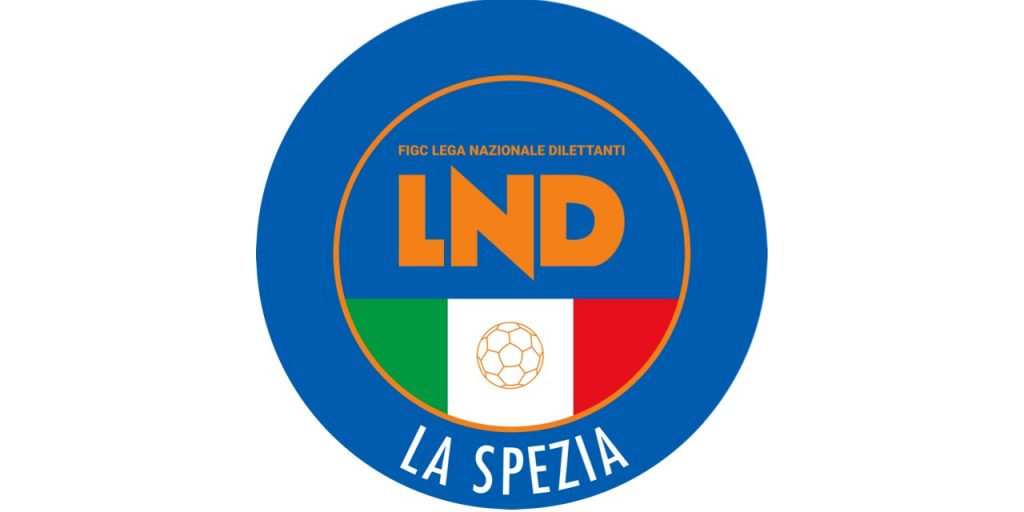 